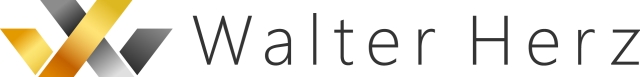 INFORMACJA PRASOWA                                                                         Warszawa, dn. 02.10.2020Walter Herz organizuje międzynarodowy webinar - Why invest in Poland Walter Herz, firma doradcza z sektora nieruchomości komercyjnych organizuje międzynarodowe webinarium, podczas którego nastąpi oficjalna premiera raportu „Why invest in Poland”, opracowanego wraz z partnerami, PAIH - Polską Agencją Inwestycji i Handlu Grupa PFR oraz firmą doradztwa personalnego People. W czasie globalnego webinaru, który odbędzie się 9. października br. o godzinie 10:00 omówiona zostanie aktualna sytuacja na rynku inwestycyjnym w naszym kraju, który najefektywniej przyciąga dziś inwestorów, poszukujących możliwości rozwoju biznesu i lokujących kapitał w sektorze nieruchomości komercyjnych w Europie Środkowo-Wschodniej. Webinar będzie podzielony na dwa bloki. Pierwsza część od 10:00 – 11:15 będzie mówiła o rynku inwestycyjnym w Polsce w oparciu o sektor nieruchomości komercyjnych: rynek biurowy, magazynowy, hotelowy oraz retail, druga od 11:15 – 12:20 będzie dedykowana kapitałowi ludzkiemu w kontekście przyszłości rynku biurowego. Podczas webinaru poruszona zostanie również tematyka dotycząca potencjału gospodarczego Polski i uwarunkowań rynkowych sprzyjających inwestowaniu w naszym kraju. Zagadnienia związane z możliwościami biznesowymi, jakie oferuje polski rynek nieruchomości komercyjnych w segmencie biurowym i hotelowym, a także mechanizmy wsparcia dla inwestorów i przedsiębiorstw oraz aspekty prawne i podatkowe związane z inwestycjami omówi Bartłomiej Zagrodnik, Managing Partner/CEO w Walter Herz oraz Andrzej Szymczyk, Associate Director, Investment&Hospitality w Walter Herz. Grzegorz Słomkowski, Executive Vice President w Polskiej Agencji Inwestycji i Handlu przybliży aspekty związane z aktualną sytuacją gospodarczą w kraju oraz wsparciem Państwa dla inwestycji w Polsce i dopłatami unijnymi. Możliwości i ofertę naszego rynku pracy zobrazuje z kolei Lucyna Pleśniar, CEO w firmie doradztwa personalnego People.     Potencjał inwestycyjny zostanie również omówiony podczas  panelu dyskusyjnego. Wezmą w nim udział przedstawiciele wiodących na polskim rynku firm: Magdalena Kowalewska, Country Manager Operations Poland w Immofinanz, Karina Trojańska, Chief Operating & Financing Officer in Poland w Panattoni Europe, Miguel Martins, Head Development Northern Europe w InterContinental Hotels Group, Lucyna Pleśniar, CEO w People, Martin Mellor, Head of Poland w Ericsson i Kamil Stanuch, Site Director w Grand Parade part of William Hill.Webinar skierowany jest do inwestorów poszukujących możliwości biznesowych i inwestycyjnych w Polsce oraz opiniotwórczych mediów o profilu biznesowym. Udział w wydarzeniu możliwy jest po bezpłatnej rejestracji na stronie organizatora https://walterherz.com/en/about-us/why-invest-in-poland o Walter HerzWalter Herz jest wiodącym na rynku, polskim podmiotem prowadzącym działalność w sektorze nieruchomości komercyjnych na terenie kraju. Od 8 lat firma świadczy kompleksowe i strategiczne usługi doradcze w całej Polsce. Eksperci Walter Herz doradzają inwestorom, właścicielom nieruchomości i najemcom. Firma zapewnia pełną obsługę, zarówno firmom z sektora prywatnego, jak i publicznego. Doradcy Walter Herz wspierają klientów w poszukiwaniu i wynajmie powierzchni biurowych oraz świadczą usługi doradcze przy realizacji projektów inwestycyjnych w sektorze komercyjnym i hotelowym. Firma ma siedzibę w Warszawie oraz odziały regionalne w Krakowie, Wrocławiu, Trójmieście i Łodzi. Walter Herz jest twórcą Akademii Najemcy, pierwszego w Polsce projektu, który wspiera i edukuje najemców powierzchni komercyjnych z całej Polski. Prowadzi szkolenia stacjonarne w największych miastach w kraju. W trosce o najwyższy poziom etyczny świadczonych usług wprowadziła Kodeks Dobrych Praktyk.  